В целях расширения охвата получателей и повышения доступности муниципальной поддержки для начинающих субъектов малого предпринимательства и физических лиц, применяющих специальный налоговый режим «Налог на профессиональный доход», а также в целях привидения Положения в соответствие с нормативно-правовыми актами,    п о с т а н о в л я ю:Утвердить Положение «Об отборе субъектов малого предпринимательства и физических лиц, применяющих специальный налоговый режим «Налог на профессиональный доход» для получения статуса дистанционного резидента МКУ «Бизнес инкубатор Ленского района» согласно приложению №1 к настоящему постановлению. Утвердить состав конкурсной комиссии по проектам для отбора субъектов малого предпринимательства для получения статуса дистанционного резидента МКУ «Бизнес инкубатор Ленского района» согласно приложению №2 к настоящему постановлению.Признать утратившим силу постановление и.о. главы МО «Ленский район» от 21 января 2022 года № 01-03-21/2 «Об утверждении Положения о дистанционных резидентах и создания конкурсной комиссии по проектам для отбора субъектов малого предпринимательства для получения статуса дистанционного резидента МКУ «Бизнес инкубатор Ленского района»МКУ «Бизнес инкубатор Ленского района» (Герасимова Г.А.) обеспечить размещение информации на портале ГАУ РС(Я) «Центр «Мой бизнес»» - http://portal.b14.ru, на официальном сайте муниципального образования «Ленский район» https://lenskrayon.ru.Настоящее постановление вступает в силу с момента подписания.ПОЛОЖЕНИЕ об отборе субъектов малого предпринимательства и физических лиц, применяющих специальный налоговый режим «Налог на профессиональный доход» для получения статуса дистанционного резидента муниципального казенного учреждения «Бизнес инкубатор Ленского района» муниципального образования «Ленский район» Республики Саха(Якутия)1. Общие положения1.1. Настоящее Положение определяет порядок взаимодействия муниципального казенного учреждения «Бизнес инкубатор Ленского района» муниципального образования «Ленский район» Республики Саха(Якутия) (далее – Бизнес-инкубатор) и дистанционного резидента Бизнес-инкубатора, включая отбор заявителей, предоставление статуса дистанционного резидента, оказание услуг.1.2. Бизнес-инкубатор - организация, созданная для поддержки предпринимателей на ранней стадии их деятельности - стадии, при которой срок деятельности субъекта малого предпринимательства, с момента государственной регистрации до момента подачи заявки на участие в конкурсе на получение статуса дистанционного резидента и оказания услуг Бизнес инкубатором не превышает трех лет, - осуществляющая такую поддержку путем оказания услуг, необходимых для ведения предпринимательской деятельности, в том числе консультационных, бухгалтерских и юридических услуг, а также проведения образовательных тренингов и семинаров. 1.3. Дистанционный резидент Бизнес-инкубатора (далее – Резидент) – субъект малого предпринимательства или физическое лицо, применяющие специальный налоговый режим «Налог на профессиональный доход», успешно прошедший процедуру отбора и заключивший с Бизнес инкубатором соглашение о сотрудничестве (далее – Соглашение).1.4. Заявитель – физическое лицо, применяющие специальный налоговый режим «Налог на профессиональный доход» или субъект малого предпринимательства, подавший заявку на участие в конкурсе для присвоения ему статуса дистанционного резидента.2. Статус дистанционного резидента2.1. Статус дистанционного Резидента могут получить субъекты малого предпринимательства и физические лица, применяющие специальный налоговый режим «Налог на профессиональный доход», зарегистрированные на территории Российской Федерации не более трех лет на дату подачи заявки на участие в конкурсе и осуществляющие свою деятельность на территории Республики Саха (Якутия). 2.2. К участию в конкурсе на предоставление статуса дистанционного Резидента не допускаются субъекты малого предпринимательства и физические лица, применяющие специальный налоговый режим «Налог на профессиональный доход», осуществляющие следующие виды деятельности:-розничная и оптовая торговля;-услуги адвокатов;-нотариальная деятельность;-ломбарды;-общественное питание (кроме столовых для работников бизнес-инкубатора и компаний, размещенных в нем);-операции с недвижимостью, включая оказание посреднических услуг;-производство подакцизных товаров, за исключением изготовления ювелирных изделий;-добыча и реализация полезных ископаемых;-игорный бизнес;-финансовые, страховые услуги;-оказание автотранспортных услуг по перевозке пассажиров и грузов.2.3. Для получения статуса Резидента заявителю необходимо успешно пройти процедуру отбора и заключить Соглашение по результатам отбора.2.4. Процедура отбора включает в себя прием и рассмотрение заявки, на соответствие требованиям настоящего Положения.2.5. Условия проведения конкурса публикуются в средствах массовой информации, на портале ГАУ РС(Я) «Центр «Мой бизнес»» - http://portal.b14.ru, на официальном сайте муниципального образования «Ленский район»  https://lenskrayon.ru.Прием и отбор заявок     3.1. Заявка на участие в конкурсе подается в срок и по форме, которые установлены настоящим Положением.Прием заявок на участие в конкурсе объявляется в начале года и осуществляется в течение года, до полного исполнения показателя муниципальной услуги. В случае исполнения полного показателя муниципальной услуги конкурс прекращается и присваивается статус: закрыт.Периодичность заседания конкурсной комиссии: по мере поступления заявок на участие в конкурсе.3.2. Для участия в конкурсе заявитель подает следующие документы:При этом заявитель может подать заявку одним из следующих способов:- почтовой отправкой;- лично по адресу: 678144, г.Ленск, ул. Заозерная д.47 «А», каб.№3.- отправить заявку посредством факсимильной или электронной связи по адресу: lensk_bisnesink@mail.ru.3.3. Прием заявки осуществляется уполномоченным сотрудником Бизнес-инкубатора.3.4. Документы и материалы, представленные в Бизнес-инкубатор заявителем, независимо от результатов отбора, возврату не подлежат.3.5. Комиссия по проектам рассматривает заявку и организует конкурсную комиссию в течение 30 дней с момента получения заявки на участие в конкурсе. 4. Комиссия по проектам дистанционных резидентов4.1. Для проведения конкурса создается постоянно действующая комиссия по проектам дистанционных Резидентов.4.2.  Комиссия утверждается постановлением главы муниципального образования «Ленский район». 4.3.  Число членов комиссии должно быть не менее пяти человек.4.4. Конкурсная комиссия осуществляет определение участников конкурса, рассмотрение заявок, очную защиту проектов заявителей, определение победителя, ведение протокола рассмотрения заявок.     4.5. Комиссия правомочна осуществлять функции, если на заседании комиссии присутствует не менее пятидесяти процентов общего числа ее членов. Члены комиссии должны быть уведомлены о месте, дате и времени проведения заседания комиссии. Члены комиссии лично участвуют в заседаниях и подписывают протокол заседания комиссии. Решения комиссии принимаются открытым голосованием простым большинством голосов членов комиссии, присутствующих на заседании. Каждый член комиссии имеет один голос.4.6. После рассмотрения заявок, в течении 5 дней, каждому заявителю направляется письменное сообщение и отсканированный протокол о результатах рассмотрения заявок, на электронный адрес заявителя (а в случае отрицательного решения с объяснением причины отказа).4.7. Отсканированный протокол рассмотрения заявок публикуется на портале ГАУ РС(Я) «Центр «Мой Бизнес»» - http://portal.b14.ru, на официальном сайте муниципального образования «Ленский район» https://lenskrayon.ru в течение 5 рабочих дней после рассмотрения заявок.5. Заключение соглашения5.1. Соглашение между Резидентом и Бизнес-инкубатором заключается в письменной форме в двух экземплярах сроком на три года в течение 10-ти дней с момента вынесения решения комиссии (проект соглашения -  приложение № 4).5.2. Соглашение вступает в силу с момента его подписания сторонами.                            6. Права и обязанности дистанционного резидента6.1 Дистанционный резидент имеет право:6.1.1. Принимать участие в мероприятиях, организованных Бизнес-инкубатором и иной инфраструктурой поддержки предпринимательства;6.1.2. Имеет право использовать комнату переговоров, конференц-зал Бизнес-инкубатора бесплатно по соответствующему заявлению (не в коммерческих целях);6.1.3. Имеет право принять участие в конкурсе на предоставление нежилых помещений в МКУ «Бизнес инкубатор Ленского района» на общих основаниях в соответствии с постановлением главы МО «Ленский район» от 08.02.2017 года «О правилах размещения субъектов малого предпринимательства в МКУ «Бизнес инкубатор Ленского района» и на основании Положения о порядке отбора субъектов малого предпринимательства для предоставления в аренду нежилых помещений в здании МКУ «Бизнес инкубатор Ленского района», утвержденного постановлением и.о. главы от 11.12.2023г. №01-03-729/3 , кроме следующих видов деятельности:-розничная или оптовая торговля;-услуги адвокатов;-нотариальная деятельность;-ломбарды;-бытовые услуги;-услуги по ремонту, техническому обслуживанию и мойке автотранспортных средств;-медицинские и ветеринарные услуги;-общественное питание (кроме столовых для работников бизнес-инкубатора и компаний, размещенных в нем);-операции с недвижимостью, включая оказание посреднических услуг;-производство подакцизных товаров, за исключением изготовления ювелирных изделий;-добыча и реализация полезных ископаемых, за исключением общераспространенных полезных ископаемых;-игорный бизнес.В случае если по результатам проведенного конкурсного отбора количество желающих разместиться в МКУ «Бизнес инкубатор Ленского района» не обеспечивает полное заполнение площадей Учреждения, допускается размещение заявителей, обеспечивающих предоставление своих услуг для резидентов МКУ «Бизнес инкубатор Ленского района» на льготных условиях и осуществляющих следующие виды деятельности:-строительство, включая ремонтно-строительные работы;-распространение наружной рекламы с использованием рекламных конструкций, размещение рекламы на транспортных средствах;-финансовые, страховые услуги;-оказание автотранспортных услуг по перевозке пассажиров и грузов.6.1.4. Получать услуги, предусмотренные настоящим Положением (раздел 7).6.2 Дистанционный резидент обязан:6.2.1. Осуществлять активное взаимодействие с Бизнес-инкубатором по вопросам развития проекта;6.2.2. Принять участие более чем в 1/2 мероприятий, организованных Бизнес-инкубатором.6.2.3. Предоставить информацию о проекте и логотип компании для размещения на портале ГАУ РС(Я) «Центр «Мой бизнес»» - http://portal.b14.ru и  социальных сетях Бизнес-инкубатора в течение 30 дней с момента заключения соглашения;6.2.4. Предоставлять актуальную новостную информацию о проекте для размещения  на портале ГАУ РС(Я) «Центр «Мой бизнес»» - http://portal.b14.ru и в социальных сетях Бизнес-инкубатора (фотографии хорошего качества в формате JPG, исходную информацию в WORD);6.2.5. Утвердить совместно с уполномоченным сотрудником Бизнес-инкубатора план развития (дорожную карту) проекта в течении 30 дней с момента заключения соглашения. 6.2.6. Предоставлять 4 раза в год (до 20 декабря, до 20 марта, до 20 июня, до 20 сентября) информацию о реализации плана развития проекта для ежеквартального мониторинга деятельности резидентов.  6.2.7. Принимать участие в рекламных коммуникациях Бизнес-инкубатора в целях продвижения товаров и услуг резидента, а также пропаганды и популяризации предпринимательства в целом (выставки, презентации, бизнес-завтраки).6.2.8. Ежегодно, в течении 3 лет, после окончания срока соглашения, предоставлять информацию о своем проекте по запросу уполномоченного лица от Бизнес-инкубатора. 7. Права и обязанности МКУ «Бизнес инкубатор Ленского района»7.1. Консультационная поддержка:7.1.1. Консультирует по вопросам государственной регистрации юридических лиц и индивидуальных предпринимателей.7.1.2. Информирует субъектов малого предпринимательства и физических лиц, применяющих специальный налоговый режим «Налог на профессиональный доход», об основных формах государственной поддержки, действующих в Республике Саха (Якутия), включая займы, поручительства и субсидии, способствующие развитию предпринимательской деятельности.           7.1.3. Обеспечивает прямые коммуникации между малым бизнесом и органами государственной и муниципальной власти - организация взаимодействия объединений предпринимателей с представителями муниципальной и республиканской законодательной и исполнительной власти для выработки наиболее эффективных методов решения актуальных проблем малого бизнеса, согласование и представительство интересов предпринимателей и их объединений.7.1.4. Привлекает экспертов для проведения экспертиз проектов начинающих предпринимателей. 7.1.5.  Оказывает помощь по составлению и доработке   планов развития (дорожных карт) дистанционных резидентов.7.2. Образовательная поддержка:7.2.1.  Предоставляет услуги по обучению с привлечением сторонних организаций; 7.2.2. Информирует о действующих образовательных программах от ГАУ РС(Я) «Центр «Мой бизнес» и мероприятиях для предпринимателей.7.3. Помощь в продвижении проекта:7.3.1. Организует продвижение информации о субъектах малого предпринимательства и физических лицах, применяющих специальный налоговый режим «Налог на профессиональный доход».7.3.2. Оказывает содействие субъектам малого предпринимательства и физическим лицам, применяющих специальный налоговый режим «Налог на профессиональный доход», в формировании и продвижении инвестиционного и экспортного предложения.7.3.3. Оказывает помощь в организации участия субъектов малого предпринимательства и физических лиц, применяющих специальный налоговый режим «Налог на профессиональный доход», в выставках и ярмарках, бизнес-турах, семинарах, конференциях, круглых столах и других мероприятиях.         7.4. Иное:7.4.1. Предоставляет дистанционному резиденту право использовать переговорную комнату и конференц-зал Бизнес-инкубатора по предварительной заявке бесплатно (не в коммерческих целях). 7.4.2. Предоставляет доступ к информационным базам данных в здании Бизнес-инкубатора.7.4.2. В случае, если дистанционный резидент принял участие более чем в 2/3 мероприятий, организованных Бизнес-инкубатором, по окончанию срока действия Соглашения, Бизнес-инкубатор выдает сертификат;7.7.5. Пользование факса, сканера, мультимедийного проектора коллективного пользования в здании Бизнес-инкубатора. 8. Изменение и прекращение соглашения8.1. Основания для утраты статуса дистанционного резидента:      -истечение срока действия Соглашения;      -неоднократные нарушения дистанционным резидентом Бизнес-инкубатора обязанностей, определенных в соглашении;      -утрата статуса субъекта малого предпринимательства;      -прекращение деятельности в результате реорганизации или ликвидации;      -признание несостоятельным (банкротом);      -подача заявления о расторжении Соглашения;      -иные основания в соответствии с законодательством Российской Федерации.Директор                                                                                                        Герасимова Г.А.                                                                                                   Приложение №1к положению о дистанционных резидентахЗаявка на участие в конкурсе на получение статуса дистанционного резидентамуниципального казенного учреждения «Бизнес инкубатор Ленского района» муниципального образования «Ленский район» Республики Саха (Якутия)Изучив положение о дистанционных резидентах МКУ «Бизнес инкубатор Ленского района», а также иные документы, устанавливающие порядок получения статуса дистанционного резидента,____________________________________________________________________________(наименование заявителя)в лице ____________________________________________________________________________(наименование должности и Ф.И.О. руководителя)сообщает о согласии участвовать в конкурсе на условиях, установленных в положении, и направляет настоящую заявку на участие в конкурсе на получение статуса дистанционного резидента МКУ «Бизнес инкубатор Ленского района».Общие сведения:К настоящей заявке прилагаются следующие документы:Заявитель несет полную ответственность за достоверность представленных документов.Достоверность представленной информации подтверждаю._________________________________________                      ______________________                                    (ФИО)	                                                          (подпись заявителя)                                                                                                                     м.п.«___» _______________ 20___ г.                                                                                                   Приложение №2к положению о дистанционных резидентахСОГЛАСИЕ НА ОБРАБОТКУ ПЕРСОНАЛЬНЫХ ДАННЫХг. Ленск                                                                                                                  «____» _______________ 20___ г.Я, ___________________________________________________________________________________,(Фамилия, Имя, Отчество полностью)_____________________________ серия _______ № _____________ выдан _____________________________  (вид документа, удостоверяющий личность)_____________________________________________________________________________________________,(кем и когда выдан)Проживающий/ая по адресу: _________________________________________________________________________________________________________________________________________________________________,настоящим предоставляю муниципальному казенному учреждению «Бизнес инкубатор Ленского района», 678144, Республика Саха (Якутия), г. Ленск, юр.адрес: улица Ленина д.63, фактический адрес: улица Заозерная д.47 «А» (далее – МКУ «Бизнес инкубатор Ленского района») свое согласие на обработку моих персональных данных (далее – Персональный данные) всеми способами, указанными в настоящем Согласии, включая получение их от меня и/или от любых третьих лиц, с учётом требований действующего законодательства РФ, и подтверждаю, что, предоставляя такое Согласие, я действую своей волей и в своем интересе. Согласие предоставляется мною в целях рассмотрения заявки на участие в конкурсном отборе субъектов малого предпринимательства и физических лиц, применяющих специальный налоговый режим «Налог на профессиональный доход», на получение статуса дистанционного резидента МКУ «Бизнес инкубатор Ленского района», заключения и дальнейшего исполнения: _____________________________________________________________________________________________ (наименование юридического лица, индивидуального предпринимателя, физ.лица) с МКУ «Бизнес инкубатор Ленского района» соглашения о сотрудничестве и сопутствующих ему локальных нормативных актов, обеспечивающих надлежащее исполнение соглашения о сотрудничестве, принятия решений или совершения иных действий, порождающих юридические последствия в отношении меня или других лиц, предоставления мне информации об оказываемых МКУ «Бизнес инкубатор Ленского района» услугах.Настоящее Согласие распространяется на следующую информацию, включая, но не ограничиваясь: мои фамилия, имя, отчество, год, месяц, дата и место рождения, адрес, учредительные документы организации, выписку из Единого государственного реестра, бизнес-план, и иную информацию, относящуюся к моей личности, доступную либо известную в любой конкретный момент времени МКУ «Бизнес инкубатор Ленского района».  Настоящее Согласие предоставляется на срок рассмотрения заявки на участие в конкурсном отборе субъектов малого предпринимательства и физических лиц, применяющих специальный налоговый режим «Налог на профессиональный доход», на получение статуса дистанционного резидента МКУ «Бизнес инкубатор Ленского района» и 3 (трёх) лет после прекращения действия указанного соглашения и правоотношений по любым основаниям.Подпись: ___________________ /_________________________/Приложение №3к положению о дистанционных резидентах(типовая рекомендуемая форма)Технико-экономическое обоснование (ТЭО) проекта Наименование проекта____________________________________________________Краткое описание    _____________________________________________________________________________________________________________________________________________________________________________________________________________________________________________________________________________________________________________________________________________________________________________________________________________________________________________________________________________________________________________________________________________________________________________________________________________________________________________________________________________________________________________________________________________________________________________________________1.СТОИМОСТЬ ПРОЕКТА2. ТЕХНИКО-ЭКОНОМИЧЕСКОЕ ОБОСНОВАНИЕ БИЗНЕС-ПРОЕКТА2.1. Характеристика материально-технических ресурсов, необходимых для реализации проекта.2.2. План персонала2.3. Планируемые расходы2.4. Планируемые показатели производства и реализации продукции (услуг, работ) за 1 год.2.5. Планируемые показатели производства и реализации продукции:2.6. Планируемые показатели доходов (руб.)3. ЭФФЕКТИВНОСТЬ БИЗНЕС-ПРОЕКТА3.1. Чистая прибыль ___________________________________  (руб.)3.2. Срок окупаемости настоящего проекта: составляет ____________ мес./лет(под сроком окупаемости проекта понимается продолжительность периода, в течение которого чистая прибыль от реализации проекта превышает размер инвестиций).3.3. Показатели социально-экономической эффективности бизнес-проекта:      ____________________________                      ______________________  	               (ФИО)	                                      (подпись заявителя)                                                                                М.П.«____» ______________ 202__ г.Приложение №4к положению о дистанционных резидентах(Проект соглашения)СОГЛАШЕНИЕ О СОТРУДНИЧЕСТВЕ №_______г. Ленск                                                                                           "___" _____________ 20___ г._________________________________________________________________, в лице ________ _________________________________________________, действующего на основании Устава (ОГРН(ИП) ИНН_______________________________), именуемое в дальнейшем «Дистанционный резидент», с одной стороны, и МКУ «Бизнес инкубатор Ленского района», в лице _______________________________________________, действующего на основании Устава, именуемое в дальнейшем «Учреждение», с другой стороны, заключили настоящее соглашение о нижеследующем: 1. Предмет соглашения1.1. Учреждение обязуется оказать услуги на регулярной основе дистанционному резиденту по следующим направлениям: - консультационная поддержка;- образовательная поддержка;- помощь в продвижении проекта;- иное.    1.2. Дистанционный резидент обязуется получить услуги Учреждения в порядке, в срок и на условиях, определенных настоящим соглашением.1.3. Учреждение оказывает дистанционному резиденту услуги на безвозмездной основе.2. Права и обязанности сторонОбязанности учреждения:2.1. Консультационная поддержка:2.1.1. Консультирует по вопросам государственной регистрации юридических лиц и индивидуальных предпринимателей.2.1.2. Информирует субъектов малого предпринимательства и физических лиц, применяющих специальный налоговый режим «Налог на профессиональный доход», об основных формах государственной поддержки, действующих в Республике Саха (Якутия), включая займы, поручительства и субсидии, способствующие развитию предпринимательской деятельности.           2.1.3. Обеспечивает прямые коммуникации между малым бизнесом и органами государственной и муниципальной власти - организация взаимодействия объединений предпринимателей с представителями муниципальной и республиканской законодательной и исполнительной власти для выработки наиболее эффективных методов решения актуальных проблем малого бизнеса, согласование и представительство интересов предпринимателей и их объединений.2.1.3. Привлекает экспертов для проведения экспертиз проектов начинающих предпринимателей. 2.1.4.  Оказывает помощь по составлению и доработке   планов развития (дорожных карт) дистанционных резидентов.2.2. Образовательная поддержка:2.2.1.  Предоставляет услуги по обучению с привлечением сторонних организаций; 2.2.2. Информирует о действующих образовательных программах от ГАУ РС(Я) «Центр «Мой бизнес» и мероприятиях для предпринимателей.2.3. Помощь в продвижении проекта:2.3.1. Организует продвижение информации о субъектах малого предпринимательства и физических лицах, применяющих специальный налоговый режим «Налог на профессиональный доход».2.3.2. Оказывает содействие субъектам малого предпринимательства и физическим лицам, применяющих специальный налоговый режим «Налог на профессиональный доход», в формировании и продвижении инвестиционного и экспортного предложения.2.3.3. Оказывает помощь в организации участия субъектов малого предпринимательства и физических лиц применяющих специальный налоговый режим « Налог на профессиональный доход», в выставках и ярмарках, бизнес-турах, семинарах, конференциях, круглых столах и других мероприятиях.         2.4. Иное:2.4.1. Предоставляет дистанционному резиденту право использовать переговорную комнату и конференц-зал Учреждения по предварительной заявке бесплатно (если используемое помещение будет использовано не в коммерческих целях). 2.4.2. Предоставляет доступ к информационным базам данных в здании Учреждения.2.4.3. В случае, если дистанционный резидент принял участие более чем в 2/3 мероприятий, организованных Учреждением, по окончанию срока действия Соглашения, Учреждение выдает сертификат;2.4.4. Пользование факса, сканера, мультимедийного проектора коллективного пользования в здании Учреждения. Обязанности дистанционного резидента:2.5. Осуществлять активное взаимодействие с Учреждением по вопросам развития проекта;2.6. Принять участие более чем в 1/2 мероприятий, организованных Учреждением.2.7. Предоставить информацию о проекте и логотип компании для размещения на портале ГАУ РС(Я) «Центр «Мой бизнес»» - http://portal.b14.ru и  социальных сетях Учреждения в течение 30 дней с момента заключения соглашения;2.8. Предоставлять актуальную новостную информацию о проекте для размещения  на портале ГАУ РС(Я) «Центр «Мой бизнес»» - http://portal.b14.ru и в социальных сетях Учреждения (фотографии хорошего качества в формате JPG, исходную информацию в WORD);2.9. Утвердить совместно с уполномоченным сотрудником Учреждения план развития (дорожную карту) проекта в течении 30 дней с момента заключения соглашения. 2.10. Предоставлять 4 раза в год (до 20 декабря, до 20 марта, до 20 июня, до 20 сентября) информацию о реализации плана развития проекта для ежеквартального мониторинга деятельности резидентов;2.11. Принимать участие в рекламных коммуникациях Учреждения в целях продвижения товаров и услуг резидента, а также пропаганды и популяризации предпринимательства в целом (выставки, презентации, бизнес-завтраки).2.12. Ежегодно, в течении 3 лет, после окончания срока соглашения, предоставлять информацию о своем проекте по запросу уполномоченного лица от Учреждения.3. Порядок предоставления услуги3.1. Предоставление услуги осуществляется на основании Положения о дистанционных резидентах МКУ «Бизнес инкубатор Ленского района», утвержденного постановлением главы МО «Ленский район» от «___» ____________ 20__ г. № ______________.3.1.1. Услуга предоставляется непосредственно в учреждении или другом месте проведения мероприятий, связанных с исполнением обязательств по соглашению, при личном присутствии заявителя, а также с использованием средств мобильной связи и электронной почты.Место нахождения учреждения и график работы:МКУ «Бизнес инкубатор Ленского района»: город Ленск, Заозерная, 47 «А».Адрес электронной почты учреждения: lensk_bisnesink@mail.ruРежим работы учреждения: Понедельник-суббота: 08:45 – 20:00, обед с 12:30 – 14:00.Воскресенье и праздничные дни: выходнойСайт: http://portal.b14.ru, https://lenskrayon.ru. 4. Срок действия соглашения            4.1. Соглашение вступает в силу с «__» ________ 20___ года и действует по «___» _______ 20___года.4.2. Основания для утраты статуса дистанционного резидента:4.2.1.  Истечение срока действия Соглашения;4.2.2. Неоднократные нарушения дистанционным резидентом Учреждения обязанностей, определенных в соглашении;4.2.3. Утрата статуса субъекта малого предпринимательства и физического лица, применяющего специальный налоговый режим «Налог на профессиональный доход»;4.2.4.  Прекращение деятельности в результате реорганизации или ликвидации;4.2.5.  Признание несостоятельным (банкротом);4.2.6.  Подача заявления о расторжении Соглашения;4.2.7.  Иные основания в соответствии с законодательством Российской Федерации.5. Порядок разрешения споров5.1. Все споры и разногласия, возникающие в процессе исполнения настоящего соглашения, будут, по возможности, разрешаться путем переговоров.5.2. В случае если стороны не придут к соглашению по спорным вопросам, споры будут переданы на рассмотрение в суд в порядке, предусмотренном действующим законодательством РФ.5.3. Во всем остальном, не предусмотренном настоящим соглашением, стороны руководствуются действующим законодательством РФ.5.4. Настоящее соглашение заключено в двух экземплярах, по одному для каждой из сторон.6. Адреса и реквизиты сторонСОСТАВконкурсной комиссии по проектам для отбора субъектов малого предпринимательства для получения статуса дистанционного резидента МКУ «Бизнес инкубатор Ленского района» 1. Заместитель главы МО «Ленский район» по инвестиционной и экономической политике, председатель;2. Начальник управления по инвестиционной и экономической политике МО «Ленский район», заместитель председателя;
3. Директор МКУ «Бизнес инкубатор Ленского района» МО «Ленский район», секретарь;4. Председатель МКУ «Комитет имущественных отношений» МО «Ленский район»;5. Начальник правового отдела администрации МО «Ленский район».6. Заведующий обособленного подразделения ГАУ РС(Я) «Центр «Мой бизнес»» в Ленском районе».Директор                                                                                                    Герасимова Г.А.Муниципальное образование«ЛЕНСКИЙ РАЙОН»Республики Саха (Якутия)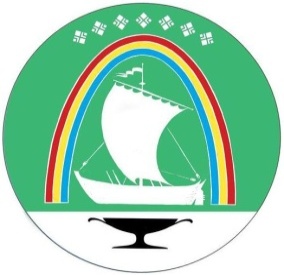 Саха Өрөспүүбүлүкэтин «ЛЕНСКЭЙ ОРОЙУОН» муниципальнайтэриллиитэПОСТАНОВЛЕНИЕ                    УУРААХг. Ленск                    Ленскэй к.от «12»__февраля__  2024 года                                       №__01-03-79/4_  от «12»__февраля__  2024 года                                       №__01-03-79/4_  Об утверждении Положения об отборе субъектов малого предпринимательства и физических лиц, применяющих специальный налоговый режим «Налог на профессиональный доход» для получения статуса дистанционного резидента МКУ «Бизнес инкубатор Ленского района»Глава                             А.В. ЧерепановПриложение №1 к постановлению главыМО «Ленский район»от «      » февраля  2024г.№_________________  №Наименование документа1Заявка на участие в конкурсе (установленной формы) – приложение №1 к настоящему Положению2Согласие на обработку персональных данных  (установленной формы) – приложение №2 к настоящему Положению3Копия уставных документов для юридических лиц4Копия справки о постановке на учет физического лица в качестве налогоплательщика налога на профессиональный доход/ Выписка из Единого государственного реестра индивидуальных предпринимателей (ЕГРИП),   5Бизнес-план или технико-экономическое обоснование (примерная форма ТЭО -  приложение №3 к настоящему Положению)Для юридического лицаДля юридического лицафирменное наименованиеИНН, ОГРНюридический адресвид экономической деятельностиномер контактного телефонаадрес электронной почтыДля физического лицаДля физического лицафамилия, имя, отчествоиндивидуальный предприниматель/ физ.лицо применяющее налоговый режим «Налог на профессиональный доход»ИНН/ОГРНИПадресвид экономической деятельностиномер контактного телефонаадрес электронной почты№Наименование документаКол-во листов12345НаименованиеСумма, в руб.Общая стоимость реализации проекта, всегов том числесобственные средствапривлеченные средства (займ, кредит, грант и др.)№ п/пНаименование приобретаемых оборотных средствОбъем приобретения (физ.ед. изм.)Цена заединицупродукции(руб.)Стоимостьприобретения(руб.)1.Сырье и материалы:2. 3.4Прочие оборотные средства (расшифровать)Основные средства:1234ДолжностьКол-во единицЗаработная плата в месяц (руб.)Начисления на заработную плату (руб.)Итого, в месяцВсего№п/пВид расходовВсегопо кварталам 1 год.по кварталам 1 год.по кварталам 1 год.по кварталам 1 год.2 год3 год№п/пВид расходовВсего1234 2 год3 год1.Расходы на приобретение материально-технических ресурсов всегов том числе:Сырье и материалыГСМ и топливо2.Расходы на оплату труда и отчисления на социальные нужды3. Арендная плата4.Расходы на оплату  водо-, электро-потребления, телефона5.Транспортные расходы6.Налоги и сборы7.Прочие расходы(расшифровать)8.ИТОГО РАСХОДЫВид продукции:Количество(ед. изм.)Цена за единицу(руб., тыс.руб.)Объем производства (ед.)Показатели реализацииПоказатели реализацииПоказатели реализацииВид продукции:Количество(ед. изм.)Цена за единицу(руб., тыс.руб.)Объем производства (ед.)Объем      реализации(ед.)Ценареализации (руб./ед)Выручка от реализации (руб.)ИТОГОХХХ         ХГодыВид продукции:Количество(ед. изм.)Цена за единицу(руб., тыс.руб.)Объем производства(ед.)Показатели реализацииПоказатели реализацииПоказатели реализацииГодыВид продукции:Количество(ед. изм.)Цена за единицу(руб., тыс.руб.)Объем производства(ед.)Объем      реализации(ед.)Ценареализации (руб./ед)Выручка от реализации(руб.)1 год2 год3 годИТОГОХХХХ№ стрвсегопо кварталам 1 годпо кварталам 1 годпо кварталам 1 годпо кварталам 1 год2 год3 год№ стрвсего12342 год3 год1Планируемые доходы, в т.ч.:2выручка от реализации продукции3выручка от осуществления иных видов деятельностиВсего1 год2 год3 годЧистая прибыль (доходы - расходы)всего1 год2 год3 годКоличество созданных рабочих мест (чел.)Заработная плата одного работника (руб./мес.)Сумма уплаченных налоговых платежей (руб.)Дистанционный резидент:_________________/________________/м.п.Учреждение:МКУ «Бизнес инкубатор  Ленского района» МО «Ленский район» РС(Я)__________________/______________/м.п.Приложение №2к постановлению главыМО «Ленский район»от «      » февраля  2024г.№_____________  